					Проєкт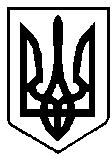 Михайло ВОЛИНЕЦЬВАРАСЬКА МІСЬКА РАДАВИКОНАВЧИЙ КОМІТЕТВАРАСЬКОЇ МІСЬКОЇ РАДИ                   Р І Ш Е Н Н Я                            03 вересня  2021  року	                                             	  		    №300Про виключення жилого приміщення  з числа службових Розглянувши заяву Абрамовича Олега Григоровича від 06.07.2021, враховуючи пропозиції громадської комісії з житлових питань виконавчого комітету Вараської міської ради (протокол № 4 від 12.07.2021), клопотання Вараської міської профспілкової організації працівників державних установ та первинної профспілкової організації виконавчого комітету Вараської міської ради (у складі Вараської міської профспілкової організації працівників державних установ) та рішення виконавчого комітету Вараської міської ради № 273 від 13.11.2019 року «Про включення квартири до числа службових та надання службового житла», на підставі статей 123, 125 Житлового кодексу Української РСР, пункту 6 Положення про порядок надання службових жилих приміщень і користування ними в Українській РСР, затвердженого постановою Ради Міністрів УРСР від 04.02.1988 № 37 «Про службові жилі приміщення», підпункту 5, 8 пункту б частини другої статті 30, частини шостої статті 59 Закону України «Про місцеве самоврядування в Україні», виконавчий комітет Вараської міської ради В И Р І Ш И В :1. Виключити з числа службових жилих приміщень квартиру №--- в будинку №--- по мікрорайону Будівельників міста Вараш, яка складається з однієї кімнати житловою площею 17,4 кв.м.2. Контроль за виконанням рішення покласти на заступника міського голови з питань діяльності виконавчих органів ради Михайла Волинця.Міський голова                                                           Олександр МЕНЗУЛ